RHODE ISLAND COLLEGE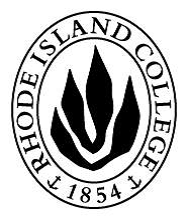 PLAN OF STUDYFEINSTEIN SCHOOL OF EDUCATION AND HUMAN DEVELOPMENTGRADUATE STUDIESName						ID#				Date		Email								Phone				Department	________________________________________________________________________Program: M.S. in CLINICAL MENTAL HEALTH COUNSELINGPlease submit a signed original to the Feinstein School of Education and Human Development (FSHED) Graduate Studies Office.  Students should complete this form with the assistance of and approval of the Graduate Advisor.  Although an applicant may be recommended for acceptance to a graduate program, the applicant cannot be considered an officially accepted degree candidate until an approved Plan of Study is on file in the FSEHD Graduate Studies Office.  Changes in the Plan of Study can be made with the graduate advisor’s approval by completing the Change of Plan of Study Form.Please submit this form to your adviser after you have developed your 60 credit Plan of Study with his/her assistance.Foundations Component (39 credits)                                                                                    (prerequisites)        credits____	CEP 509:	Ethical and Legal Issues in Counseling                  	       (none)		3____	CEP 531:	Human Development Across Cultures              		       (none)		3____	CEP 532:	Theories and Methods of Counseling              	   	       (none)		3____	CEP 534:	Quantitative Measurement and Test Interpretation           (532)   		3____	CEP 535:	Vocational Counseling and Placement	         		       (none)		3____	CEP 536:	Biological Perspectives in Mental Health         		         (532)		3____	CEP 537:	Introduction to Group Counseling                    		         (538)		3____	CEP 543:	Clinical Assessment and Case Problems   	     (536 or concurrent)	3____	CEP 544:	Family Counseling Theory and Practice	            	     (537, 538)		3					              OR____     CEP 553:	Counseling Children and Adolescents          		     (531, 532)		3____	CEP 554:	Research Methods in Applied Settings                   		          (534)		3____	CEP 612:	Cross-Cultural Counseling                                           	          (539)		3____     CEP 648:	Assessment & Treatment of Co-Occurring Disorders      (536, 538)   	    	3____	CEP 656:	Crisis Assessment and Intervention                             	          (539)		3Practicum Component (12 credits)	____	CEP 538:	Practicum I:	Introduction to Counseling Skills    (532 or concurrent)	3____	CEP 539:	Practicum II:	 Clinical Interviewing & Treatment Planning        		3(538, 543, 509 or concurrent)____	CEP 683:	Practicum III: Advanced Counseling Skills   		         (539)	  	3____	CEP 684:	Practicum IV: Advanced Clinical Interventions 	         (683)	               3	  		Internship Component (6 credits)____	CEP 610:	Advanced Clinical Internship I   				         (684)		3____     CEP 611:	Advanced Clinical Internship II  				         (610)		3Electives (3 credits) ____                            ___________________________________________   					3				 				       							            	                                         60____	 Comprehensive Examination Courses Transferred?	YES	            NO	             Total Credits Transferred			(If so, form attached)___________________________________	            _____________________________________Student									Date				Advisor									Date				Program Director ___________________________________________		Date__________________Department Chairperson							Date				Director of Graduate Studies						Date				